EUROPSKA KOMISIJA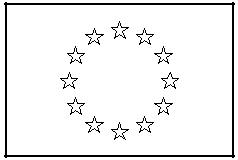 OPĆA UPRAVA ZA KLIMATSKU POLITIKU I AKTIVNOSTI  	Uprava A – Međunarodna i klimatska strategija          KLIMA.A.3 – Praćenje, izvješćivanje i verifikacija  Dobra praksa: Primjena norme EN ISO 14065 (nepristranost)Uredba o akreditaciji i verifikaciji – Prikaz  procesa za osiguravanje stalne nepristranosti i neovisnosti verifikatora i za upravljanje sukobima   Konačna verzija, 18. prosinca 2013.Ovaj je dokument dio niza dokumenata i obrazaca koje sastavljaju službe Europske komisije kao potporu provedbi Uredbe Komisije (EU) br. 600/2012 od 21. lipnja 2012. o verifikaciji izvješća o stakleničkim plinovima i izvješća o tonskim kilometrima te o akreditaciji verifikatora u skladu s Direktivom 2003/87/EZ Europskog parlamenta i Vijeća.Ova uputa predstavlja stajalište služba Komisije u trenutku objave. Uputa nije pravno obvezujuća.Ova uputa uzima u obzir rasprave sa sastanaka neformalne Tehničke radne skupine za Uredbu o praćenju i izvješćivanju u okviru Radne skupine III (WGIII) Odbora za klimatske promjene (Climate Change Committee – CCC), kao i pisane primjedbe zaprimljene od dionika i stručnjaka iz država članica.Sve upute i obrasci mogu se preuzeti iz odjeljka s dokumentacijom s mrežne stranice Komisije  na sljedećoj adresi:  http://ec.europa.eu/clima/policies/ets/monitoring/index_en.htm.PodlogaOvaj dokument dio je niza uputa koje su sastavile službe Europske komisije u svrhu pojašnjenja zahtjeva EU ETS Uredbe o akreditaciji i verifikaciji (UAV). Predmetni niz uputa sastoji se od:upute s objašnjenjima o člancima UAV-a (UPO I), uključujući korisnički priručnik koji daje pregled uputa i njihov međuodnos s mjerodavnim zakonodavstvom; ključne upute (KUP II) o specifičnim pitanjima verifikacije i akreditacije; posebne upute (UP III) o verifikaciji izvješća operatera zrakoplova; obrazaca za verifikacijsko izvješće i razmjenu informacija; primjera koji uključuju popunjene obrasce, kontrolne liste ili specifične primjere u uputi s objašnjenjem ili ključnim uputama; često postavljenih pitanja:Verifikator mora uspostaviti, dokumentirati, provoditi i održavati postupak koji osigurava stalnu nepristranost i neovisnost:verifikatora; dijelova istog pravnog subjekta kojemu pripada verifikator; organizacija koje su u nekom odnosu s verifikatorom putem zajedničkog vlasništva, zajedničkog upravljanja, zajedničke uprave ili osoblja, zajedničkih resursa, zajedničkih financija, zajedničkih ugovora ili marketinga i zajedničkog plaćanja prodajne provizije ili drugih poticaja za dovođenje novih klijenata; organizacija kojima se povjeravaju poslovi verifikacijskih aktivnosti; i sveg osoblja i osoba s kojima su sklopljeni ugovori koje sudjeluju u verifikaciji. Ovaj zahtjev objašnjen je u odjeljku 5.2 Upute s objašnjenjima (UPO I) i odjeljku 3.2 Ključne upute II.8 o odnosu između norme EN ISO 14065 i UAV-a (KUP II.8). Dio procesa nepristranosti i neovisnosti također obuhvaća određene sukobe koji mogu nastati ako verifikacijski tim treba zaključiti da se izvješće o emisijama ne može verificirati kao zadovoljavajuće, a tim je pod pritiskom od strane unutarnjeg prodajnog/rukovodećeg osoblja da promjeni svoje mišljenje da bi izbjegli neprilike s klijentom koji plaća. Verifikator treba poduzeti odgovarajuće mjere za upravljanje takvim sukobima i osigurati neovisnost i nepristranost svojih revizora tijekom cijelog verifikacijskog postupka.Primjer ispod dopunjava ranije spomenute odjeljke iz uputa UPO I i KUP II.8, dajući uvid u sadržaj procesa održavanja nepristranosti i neovisnosti, i koje mjere treba provesti verifikator da bi riješio mogući unutarnji sukob između odbijanja izdavanja zadovoljavajućeg verifikacijskog mišljenja klijentu i izbjegavanja pritisaka na verifikacijski tim da promijeni mišljenje zbog poslovnih razloga.Elementi verifikatorova procesa za osiguravanje trajne nepristranosti i neovisnosti  Postoje tri razine utjecaja na nepristranost i neovisnost verifikatora:Razina na licu mjesta/kompanija klijenta: kontakt između pojedinog EU ETS (glavnog) revizora, ostalog osoblja verifikatora i osoba koje sudjeluju u verifikaciji s kojima su sklopljeni ugovori za provođenje verifikacijskih aktivnosti. Sve osoblje i pojedinci s kojima su sklopljeni ugovori koji sudjeluju u verifikaciji moraju ispunjavati zahtjeve nepristranosti koji su propisani u članku 42. UAV-a. Osim toga, verifikator mora imati formalna pravila i/ili ugovorne uvjete posla koji osiguravaju nepristranost njegova  osoblja (odjeljak 5.4 EN ISO 14065); Verifikator kao kompanija mora ispunjavati zahtjeve nepristranosti koji su propisani u UAV-u i normi EN ISO 14065.  Verifikator mora osigurati stalnu nepristranost i neovisnost sljedećih strana budući da one mogu uzrokovati rizike za nepristranost i neovisnost samog verifikatora: svih podružnica i dijelova istog pravnog subjekta kao verifikator; organizacija koje su u odnosu s verifikatorom putem zajedničkog vlasništva, zajedničkog upravljanja, zajedničke uprave ili osoblja, zajedničkih resursa, zajedničkih financija, zajedničkih ugovora ili marketinga i zajedničkog plaćanja prodajne provizije ili drugih poticaja za dovođenje novih klijenata; organizacija kojima se povjeravaju poslovi verifikacijskih aktivnosti; i sveg osoblja i osoba s kojima su sklopljeni ugovori koje sudjeluju u verifikaciji. Razina preispitivanja verifikacijskog mišljenja: neovisni pregledavatelj mora biti neovisan od detaljnog postupka verifikacije i od operatera.  Pregledavatelj također mora ispunjavati zahtjeve neovisnosti koji su navedeni u članku 42. UAV-a. Razina politike kompanije: verifikator mora poduzeti određene mjere i jamstva da osigura neovisnost i nepristranost. To uključuje mehanizam čuvanja nepristranosti verifikatora npr. uspostavom odbora za nepristranost koji se sastoji od članova koji nisu izravno zaposleni u kompaniji, nerukovodećih direktora (odbora) koji posebno prate neovisnost verifikatora, angažiranjem osobe/a koja/e redovito prati/e i pregledava/ju neovisnost verifikatora. Tablica ispod prikazuje područja kojima se verifikator treba  pozabaviti prilikom uspostave procesa kojim osigurava stalnu nepristranost i neovisnost    Primjer rješavanja unutarnjih sukoba interesa   Verifikator mora imati proces za upravljanje mogućim unutarnjim sukobima interesa unutar svoje organizacije, unutarnjih struktura i postupaka. Kao prvo, verifikator mora dokumentirati sve provedene verifikacijske aktivnosti, zaključke i nalaze u internoj verifikacijskoj dokumentaciji. Ova dokumentacija mora sadržavati jasnu evidenciju rezultata koji potkrepljuju zaključke u verifikacijskom izvješću, uključujući utvrđene probleme i jesu li oni imali značajan utjecaj na podatke o emisijama; zajedno s opravdanjem procijenjenih rizika i radnji koje je poduzeo verifikacijski tim tijekom posla. Interna verifikacijska dokumentacija također mora dati potpuni pregled o tome da li operater ili operater zrakoplova ispunjava zahtjeve, i je li verifikacijski tim utvrdio nesukladnosti i poduzeo radnje s tim u vezi.Verifikator mora održavati visoku kvalitetu interne verifikacijske dokumentacije, a osobito provjeriti je li verifikacijsko mišljenje potkrijepljeno  dokazima koji su navedeni u internoj verifikacijskoj dokumentaciji. Ako se iz nekog razloga verifikacijsko mišljenje promijeni ili izmijeni na kraju postupka  (npr. nakon neovisnog pregleda), o tome treba postojati dokaz u ažuriranom primjerku relevantne evidencije u internoj verifikacijskoj dokumentaciji, čime se osigurava sljedivost i opravdanost izmjene u pozitivno verifikacijsko mišljenje.Za upravljanje ovim rizicima verifikator treba provesti sljedeće aktivnosti:Uspostaviti i provoditi postupak za rješavanje sporova/žalbi u skladu s normom EN ISO 14065. Uspostaviti i provoditi postupak za dokumentiranje cijelog verifikacijskog postupka od početka do kraja, i osigura da će biti teško 'sakriti' ili promijeniti dokumente i izmijeniti verifikacijsko mišljenje. Verifikator mora provoditi postupke dokumentiranja u skladu s člankom 40. stavkom 1. UAV-a (npr. korištenje standardnih radnih obrazaca, čuvanje povjerljivosti dokumenata klijenta i ostale interne verifikacijske dokumentacije). Propisno definirati tko je unutar organizacije verifikatora u konačnici odgovoran za rješavanje unutarnjih sukoba interesa i provođenje ovih odgovornosti u okviru verifikatorova sustava za upravljanje kvalitetom kako zahtijeva članak 40. st. 2 UAV-a. Uspostaviti i provoditi eskalacijski postupak za rješavanje unutarnjih sporova o sukobima interesa, kao i dokumentirani sustav za rješavanje tih sporova. Ovo treba biti dio internog postupka za poduzimanje korektivnih radnji. Definirati i provoditi jasne kriterije/pragove nepristranosti/neovisnosti i dokumentirati ih u svojem sustavu za upravljanje kvalitetom s ciljem izbjegavanja ugrožavanja nepristranosti i neovisnosti verifikacijskog tima kao rezultata nedopuštenog pritiska unutar verifikatora.  Upravljanje i postupci rješavanja unutarnjih sukoba trebaju biti uključeni u njegov sustav upravljanja i trebaju biti dio procesa koji osigurava stalnu nepristranost (vidi gore). Osigurati usavršavanje i izobrazbu kako bi osigurao da je njegovo osoblje upoznato s posljedicama za verifikatora uplitanja u verifikacijski postupak, i da su potencijalne financijske posljedice nepropisne verifikacije daleko teže od gubitka jednog klijenta. Osim toga, verifikator mora obavijestiti osoblje da će verifikacijsko mišljenje pomno preispitati NAT/NCT i da će NT unakrsno provjeriti verifikacijsko mišljenje prilikom procjene izvješća o emisijama. Izbjegavati prevelik stupanj oslanjanja na jednog klijenta budući da će to utjecati na financijsku stabilnost verifikacijskog tijela i stvoriti rizike za njegovu nepristranost. Područja na koja verifikator treba obratiti pozornost da bi osigurao stalnu nepristranost i neovisnost Provedba u verifikatorovom poslovanju, radnim procesima i dokumentaciji  Dostupnost pisane izjave o politici neovisnosti kompanije  i načinu na koji verifikator upravlja potencijalnim sukobima interesa.Verifikator redovito treba pregledavati dokument politike nepristranosti   i ocijeniti je li politika provediva i je li politika nepristranosti kompanije dostupna javnosti. Također pogledajte odjeljak 5.4 norme EN ISO14065 (objašnjeno u odjeljku 3.2 upute KUP II.8)Postojanje procesa za analiziranje i upravljanje potencijalnim rizicima za nepristranost.Verifikator treba imati proces za analiziranje i upravljanje potencijalnim rizicima za nepristranost te da je proces primjeren i učinkovit. Proces je obično opisan u verifikatorovom priručniku za kvalitetu, i idealno:navodi tri razine nepristranosti (vidi gore);primjenjuje se na sve osoblje/savjetodavni odbor/više rukovodstvo koji izravno ili neizravno sudjeluju u verifikacijskom postupku; 	prati ga vrhovno rukovodstvo verifikatora;redovito ga preispituje odbor za nepristranost ili je uspostavljen drugi mehanizam koji osigurava stalnu nepristranost;zahtjeva od svog osoblja da potpiše izjavu o nepristranosti i neovisnosti   i da se suzdrže od održavanja odnosa s klijentima;uključuje izjavu o poslovnim odnosima s klijentima; navodi način na koji verifikator upravlja rizicima koji se javljaju prilikom ugovaranja poslova s osobama koje nisu zaposlenici verifikatora (pojedinci s kojima su sklopljeni ugovori često su konzultanti, što može uključivati potencijalni rizik za nepristranost);navodi način na koji se upravlja financijskim rizicima; rizici za verifikatora povećani su ako ovisi o prihodu o manjeg broja velikih klijenata koji bi mogli provoditi nedopušteni utjecaj;navodi financijsko zdravlje kompanije:  financijski zdrava kompanije ne smije biti u potpunosti ovisna o 'uspješnoj verifikaciji' i treba na najmanju mjeru svesti s tim povezan rizik;bavi se povremenom rotacijom EU  ETS  (glavnih)  revizora kako bi se osiguralo da rizik familijarnosti  ne predstavlja problem; ili opravdanje zašto to nije potrebno; navodi druge mjere opreza za ublažavanje i sprečavanje (potencijalnih) rizika (više korisnih informacija nalazi se u normi EN ISO 14065 i odjeljku 5.2 Upute s objašnjenjima (EGD I);osigurava identifikaciju, analizu, evidentiranje i ocjenu drugih (potencijalnih) rizika; i poduzimanje radnji za ublažavanje tih rizika.Verifikator mora provesti ove aktivnosti u skladu s procesom, UAV-om i normom EN ISO 14065.prati ga vrhovno rukovodstvo verifikatora;redovito ga preispituje odbor za nepristranost ili je uspostavljen drugi mehanizam koji osigurava stalnu nepristranost;zahtjeva od svog osoblja da potpiše izjavu o nepristranosti i neovisnosti   i da se suzdrže od održavanja odnosa s klijentima;uključuje izjavu o poslovnim odnosima s klijentima; navodi način na koji verifikator upravlja rizicima koji se javljaju prilikom ugovaranja poslova s osobama koje nisu zaposlenici verifikatora (pojedinci s kojima su sklopljeni ugovori često su konzultanti, što može uključivati potencijalni rizik za nepristranost);navodi način na koji se upravlja financijskim rizicima; rizici za verifikatora povećani su ako ovisi o prihodu o manjeg broja velikih klijenata koji bi mogli provoditi nedopušteni utjecaj;navodi financijsko zdravlje kompanije:  financijski zdrava kompanije ne smije biti u potpunosti ovisna o 'uspješnoj verifikaciji' i treba na najmanju mjeru svesti s tim povezan rizik;bavi se povremenom rotacijom EU  ETS  (glavnih)  revizora kako bi se osiguralo da rizik familijarnosti  ne predstavlja problem; ili opravdanje zašto to nije potrebno; navodi druge mjere opreza za ublažavanje i sprečavanje (potencijalnih) rizika (više korisnih informacija nalazi se u normi EN ISO 14065 i odjeljku 5.2 Upute s objašnjenjima (EGD I);osigurava identifikaciju, analizu, evidentiranje i ocjenu drugih (potencijalnih) rizika; i poduzimanje radnji za ublažavanje tih rizika.Verifikator mora provesti ove aktivnosti u skladu s procesom, UAV-om i normom EN ISO 14065.Odbor za nepristranost(ili jednakovrijedan mehanizam koji treba dati slične rezultate)  Verifikator treba osigurati sljedeće: da postoje dokazi o sastancima odbora za nepristranost (ili jednakovrijednih mehanizama nadzora); da postoje dokazi o točkama dnevnoga reda/zapisnik koji dokazuje da je pitanje nepristranosti bilo tema rasprave sastanaka na razini višeg rukovodstva; uključujući pregled samog procesa nadzora, rezultate analize potencijalnih rizika (npr. kod velikih klijenata), te da su poduzete proaktivne radnje za upravljanje rizicima za nepristranost i neovisnost itd.; da postoji pisana politika nepristranosti kompanije i da je odbor za nepristranost (Ili jednakovrijedni mehanizam) upoznat sa svojim odgovornostima u tom području – npr. treba postajati mjerodavan opis posla; da odbor za nepristranost ili jednakovrijedan mehanizam nadzora sastoji od članova koji nisu zaposlenici verifikatora (odnosno, članovi trebaju imati neovisno stajalište u pogledu aktivnosti samog verifikatora)članovi odbora ili članovi jednakovrijednih mehanizama dovoljno su osposobljeni i iskusni za naziranje nepristranosti verifikatora, njegova osoblja, povezanih organizacija i pojedinaca s kojima su sklopljeni ugovoriM članovi odbora ili članovi jednakovrijednog  mehanizma imaju pristup relevantnim informacijama, odgovarajuće su informirani i slobodno mogu istraživati/ispitivati gdje to smatraju potrebnim;  Verifikator treba osigurati sljedeće: da postoje dokazi o sastancima odbora za nepristranost (ili jednakovrijednih mehanizama nadzora); da postoje dokazi o točkama dnevnoga reda/zapisnik koji dokazuje da je pitanje nepristranosti bilo tema rasprave sastanaka na razini višeg rukovodstva; uključujući pregled samog procesa nadzora, rezultate analize potencijalnih rizika (npr. kod velikih klijenata), te da su poduzete proaktivne radnje za upravljanje rizicima za nepristranost i neovisnost itd.; da postoji pisana politika nepristranosti kompanije i da je odbor za nepristranost (Ili jednakovrijedni mehanizam) upoznat sa svojim odgovornostima u tom području – npr. treba postajati mjerodavan opis posla; da odbor za nepristranost ili jednakovrijedan mehanizam nadzora sastoji od članova koji nisu zaposlenici verifikatora (odnosno, članovi trebaju imati neovisno stajalište u pogledu aktivnosti samog verifikatora)članovi odbora ili članovi jednakovrijednih mehanizama dovoljno su osposobljeni i iskusni za naziranje nepristranosti verifikatora, njegova osoblja, povezanih organizacija i pojedinaca s kojima su sklopljeni ugovoriM članovi odbora ili članovi jednakovrijednog  mehanizma imaju pristup relevantnim informacijama, odgovarajuće su informirani i slobodno mogu istraživati/ispitivati gdje to smatraju potrebnim; o rezultatima vrednovanja  i sastanaka odbora ili jednakovrijednog mehanizma  podnosi se izvješće višem rukovodstvu prema kojemu se poduzimaju radnje, a o rezultatima se zatim izvještava odbor za nepristranost ili jednakovrijedan mehanizam o čemu se očituju/osporavaju.o rezultatima vrednovanja  i sastanaka odbora ili jednakovrijednog mehanizma  podnosi se izvješće višem rukovodstvu prema kojemu se poduzimaju radnje, a o rezultatima se zatim izvještava odbor za nepristranost ili jednakovrijedan mehanizam o čemu se očituju/osporavaju.o rezultatima vrednovanja  i sastanaka odbora ili jednakovrijednog mehanizma  podnosi se izvješće višem rukovodstvu prema kojemu se poduzimaju radnje, a o rezultatima se zatim izvještava odbor za nepristranost ili jednakovrijedan mehanizam o čemu se očituju/osporavaju.o rezultatima vrednovanja  i sastanaka odbora ili jednakovrijednog mehanizma  podnosi se izvješće višem rukovodstvu prema kojemu se poduzimaju radnje, a o rezultatima se zatim izvještava odbor za nepristranost ili jednakovrijedan mehanizam o čemu se očituju/osporavaju.o rezultatima vrednovanja  i sastanaka odbora ili jednakovrijednog mehanizma  podnosi se izvješće višem rukovodstvu prema kojemu se poduzimaju radnje, a o rezultatima se zatim izvještava odbor za nepristranost ili jednakovrijedan mehanizam o čemu se očituju/osporavaju.o rezultatima vrednovanja  i sastanaka odbora ili jednakovrijednog mehanizma  podnosi se izvješće višem rukovodstvu prema kojemu se poduzimaju radnje, a o rezultatima se zatim izvještava odbor za nepristranost ili jednakovrijedan mehanizam o čemu se očituju/osporavaju.Neovisni pregled verifikacijskih poslova  Verifikator treba osigurati sljedeće:da postoje izjave u njegovu priručniku o kvaliteti u pogledu zahtjeva za    neovisni pregled u ovom području i za kompetencije neovisnih pregledavatelja;formalne izjave u pogledu povjerljivosti, nepristranosti i neovisnosti uvrštene su u ugovore ili druge potpisane izjave;neovisni pregledavatelj potvrdio je da su razmatranja o nepristranosti uključena u odabir tima i kao dio formalne strateške revizije i analize rizika;da, u slučaju osoblja s kojima su sklopljeni ugovori, u neovisnom pregledu provjereni su prijašnji poslovni odnosi; izvođači koji rade kao konzultanti i verifikatori u različitim okolnostima; da je proteklo odgovarajuće vremensko razdoblje u kojemu pojedinac obavlja poslove verifikacije/konzultantske poslove za istog klijenata;da verifikatorove datoteke sadrže dokaze koji pokazuju provođenje politika kompanije o nepristranosti i neovisnosti (uključujući neovisnost osobe koja provodi unutarnji neovisni pregled).Verifikator treba osigurati sljedeće:da postoje izjave u njegovu priručniku o kvaliteti u pogledu zahtjeva za    neovisni pregled u ovom području i za kompetencije neovisnih pregledavatelja;formalne izjave u pogledu povjerljivosti, nepristranosti i neovisnosti uvrštene su u ugovore ili druge potpisane izjave;neovisni pregledavatelj potvrdio je da su razmatranja o nepristranosti uključena u odabir tima i kao dio formalne strateške revizije i analize rizika;da, u slučaju osoblja s kojima su sklopljeni ugovori, u neovisnom pregledu provjereni su prijašnji poslovni odnosi; izvođači koji rade kao konzultanti i verifikatori u različitim okolnostima; da je proteklo odgovarajuće vremensko razdoblje u kojemu pojedinac obavlja poslove verifikacije/konzultantske poslove za istog klijenata;da verifikatorove datoteke sadrže dokaze koji pokazuju provođenje politika kompanije o nepristranosti i neovisnosti (uključujući neovisnost osobe koja provodi unutarnji neovisni pregled).Verifikator treba osigurati sljedeće:da postoje izjave u njegovu priručniku o kvaliteti u pogledu zahtjeva za    neovisni pregled u ovom području i za kompetencije neovisnih pregledavatelja;formalne izjave u pogledu povjerljivosti, nepristranosti i neovisnosti uvrštene su u ugovore ili druge potpisane izjave;neovisni pregledavatelj potvrdio je da su razmatranja o nepristranosti uključena u odabir tima i kao dio formalne strateške revizije i analize rizika;da, u slučaju osoblja s kojima su sklopljeni ugovori, u neovisnom pregledu provjereni su prijašnji poslovni odnosi; izvođači koji rade kao konzultanti i verifikatori u različitim okolnostima; da je proteklo odgovarajuće vremensko razdoblje u kojemu pojedinac obavlja poslove verifikacije/konzultantske poslove za istog klijenata;da verifikatorove datoteke sadrže dokaze koji pokazuju provođenje politika kompanije o nepristranosti i neovisnosti (uključujući neovisnost osobe koja provodi unutarnji neovisni pregled).Neovisnost verifikacijskog tima na terenu /u kontaktu s klijentom  Verifikator treba osigurati sljedeće:da zadaće koje se odnose na reviziju ugovora, stratešku analizu i analizu rizika uključuju formalnu procjenu neovisnosti koja u obzir uzima promjenu okolnosti tijekom vremena (npr. u razdoblju između podnošenja prijedloga za početak posla: status nepristranosti i neovisnosti odabranog člana tima u predugovornoj fazi možda se primijenilo tijekom verifikacije, tako da status svakog člana tima treba ponovo razmotriti u fazi strateške i analize rizika). Dakle, treba postojati barem potvrda da je provedena procjena kako bi se osigurala nepristranost/izbjegao sukob interesa i da nisu utvrđeni problemi ili sukobi ili, ako su problemi utvrđeni, dokumentiranje problema i poduzete mjere;postoje potpisane izjave/deklaracije o nepristranosti i neovisnosti pojedinih EU ETS (glavnih) revizora i ostalog osoblja koje sudjeluje u verifikaciji. da, u slučaju osoblja s kojima su potpisani ugovori, politika nepristranosti treba preispitati prijašnje poslovne odnose osoblja; rizici kada osoblje radi kao konzultant/verifikator;  primjereno vremensko razdoblje između verifikacije/konzultantskog angažmana. Ovo treba ocijeniti prilikom preispitivanja ugovora i ponovo potvrditi tijekom faze neovisnog pregleda pojedine verifikacije;dokumenti sadrže dokaze o provođenju navedene politike nepristranosti ; Verifikator treba osigurati sljedeće:da zadaće koje se odnose na reviziju ugovora, stratešku analizu i analizu rizika uključuju formalnu procjenu neovisnosti koja u obzir uzima promjenu okolnosti tijekom vremena (npr. u razdoblju između podnošenja prijedloga za početak posla: status nepristranosti i neovisnosti odabranog člana tima u predugovornoj fazi možda se primijenilo tijekom verifikacije, tako da status svakog člana tima treba ponovo razmotriti u fazi strateške i analize rizika). Dakle, treba postojati barem potvrda da je provedena procjena kako bi se osigurala nepristranost/izbjegao sukob interesa i da nisu utvrđeni problemi ili sukobi ili, ako su problemi utvrđeni, dokumentiranje problema i poduzete mjere;postoje potpisane izjave/deklaracije o nepristranosti i neovisnosti pojedinih EU ETS (glavnih) revizora i ostalog osoblja koje sudjeluje u verifikaciji. da, u slučaju osoblja s kojima su potpisani ugovori, politika nepristranosti treba preispitati prijašnje poslovne odnose osoblja; rizici kada osoblje radi kao konzultant/verifikator;  primjereno vremensko razdoblje između verifikacije/konzultantskog angažmana. Ovo treba ocijeniti prilikom preispitivanja ugovora i ponovo potvrditi tijekom faze neovisnog pregleda pojedine verifikacije;dokumenti sadrže dokaze o provođenju navedene politike nepristranosti ; Verifikator treba osigurati sljedeće:da zadaće koje se odnose na reviziju ugovora, stratešku analizu i analizu rizika uključuju formalnu procjenu neovisnosti koja u obzir uzima promjenu okolnosti tijekom vremena (npr. u razdoblju između podnošenja prijedloga za početak posla: status nepristranosti i neovisnosti odabranog člana tima u predugovornoj fazi možda se primijenilo tijekom verifikacije, tako da status svakog člana tima treba ponovo razmotriti u fazi strateške i analize rizika). Dakle, treba postojati barem potvrda da je provedena procjena kako bi se osigurala nepristranost/izbjegao sukob interesa i da nisu utvrđeni problemi ili sukobi ili, ako su problemi utvrđeni, dokumentiranje problema i poduzete mjere;postoje potpisane izjave/deklaracije o nepristranosti i neovisnosti pojedinih EU ETS (glavnih) revizora i ostalog osoblja koje sudjeluje u verifikaciji. da, u slučaju osoblja s kojima su potpisani ugovori, politika nepristranosti treba preispitati prijašnje poslovne odnose osoblja; rizici kada osoblje radi kao konzultant/verifikator;  primjereno vremensko razdoblje između verifikacije/konzultantskog angažmana. Ovo treba ocijeniti prilikom preispitivanja ugovora i ponovo potvrditi tijekom faze neovisnog pregleda pojedine verifikacije;dokumenti sadrže dokaze o provođenju navedene politike nepristranosti ; da upravlja rizicima za nepristranost koji se odnose na pretjeranu familijarnost s postrojenjem/klijentom itd. Uz verifikatorov proces neovisnosti treba postojati dokumentirana politika o rotaciji revizora čime se rješava ova problem; uključujući opravdanje ako rotacija nije potrebna, ako je potrebno. 